Dr.Ahmad Saeed Jan 					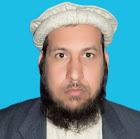 Lecturer Dept of Arabic University of PeshawarCell No: 0315-5833156Email: ahmadsaeed@uop.edu.pkPersonal information:F/Name:				Muhammad Saeed JanPermanent Address:		Village Regi Mohallah Aftaizai PeshawarPostal Address:			Department of Arabic University of PeshawarDate of birth:			31-01-1983C.N.I.C No:				17301-3971096-5Marital status:			MarriedWork description:October  2016  till date: Lecturer Dept of Arabic,(permanent)  University of Peshawar .September 2015  to Sep 2016:          Assistant Professor, Department of Arabic,(HEC, IPMF program)    University of Peshawar .December 2014 to June 2015 :Lecturer of Islamic studies at Institute of Contemporary Studies, Govt. High School No 1  Peshawar city (affiliated with University of Peshawar) October 2012 to November 2015:Four years teaching experience at Darululoom Ehya- ul-islam Regi, Peshawar.Education:PhD		 Arabic literature/ Quranic sciences	Islamia College PeshawarM.A		Arabic					University of PeshawarAalamia	 Islamic studies/Arabic			Wifaqulmadaris Al-ArabiaGraduation	Law						University of PeshawarCertificates: Languages:Winners:3 Time won Qirat competition   Islamia college University, Peshawar CampusResearchs: PhD Thesis title: Literary Study and Research of the Manuscript “Sharh Abyat Tafseer -ul- Kashaaf"  by Allama Zimakhshari supervisor Dr. Naseebdar Muhammad.Thesis title diploma of Teacher Training: “An analytical study of Hadith al daeef” name of supervisor Dr. Muhammad zahir shah University of Peshawar.“A Linguistic Analysis of Postclassical Poets Allama Zemakhshari’s Perspective in His Tafseer Al-Kasshaff”. Al-Idah SZIC University of Peshawar” june 2015.An introduction to “Al Nazaha: Rhetorical peculations (a kind of the art of the speech) and its literary application” Burjis University of Science & Technology Bannu December 2014.“Analytical study of Wondrous’ beauties of Surat ul-Waqia” tahdeebul ul afkar Abdul wali Khan University, Mardan june 2016.“Allama Dr. Syed Sher Ali shah and his literary services” Monthly al Haq, Jamia Islamia Akora khattak Dar-ul-Aloom Haqqania Akora khattak Nowshera January 2016.“A critical analysis of  the“Allama’s Ibn Salah’s book “Al-Risala fii Wasli Ballaghat al-arbia fi Muwatta’s Maliks” tahdeebul ul afkar Abdul wali khan university, Mardan june 2017.“King of the Poets: Ahmad Shoqi; his prose and methodology” Al-Idah Issue 34, SZIC University of Peshawar June 2017.Conferences & Seminars:Attend Two days International conference: Islamic Finance, under CIEF IMS Peshawar 2016.Attend Two days International conference: Role of Islamic universities in Teaching of Arabic to Non-Native. International Islamic University Islamabad 2016Present Paper in Two days International conference: Development of Arabic Prose during the second half of the twentieth century, NUML Islamabad October 2017.Certificate Held:Year Awarded:Institution:123456Tajveed-ul-QuranEnglish languageArabic languageTeacher Training DiplomaTafseer-ul-QuranIslamic law course20042003-20052005200720082015MarkaziDarulQuranamakmandi PeshawarKabul English language centreWorld Assembly for Muslim YouthImam Abu Hanifa Higher Institute for Teacher Training PeshaJamia uloomiIslamia PeshawarInternational Islamic University IslamabadLanguageReadingWritingSpeakingUrduExcellentExcellentGoodPushtoExcellentExcellentExcellentEnglishExcellentGoodGoodArabicExcellentExcellentGood